Animal Tissues TableTissue TypeDescription of function(s)MicrographExamplesEpithelialSquamous epithelial tissue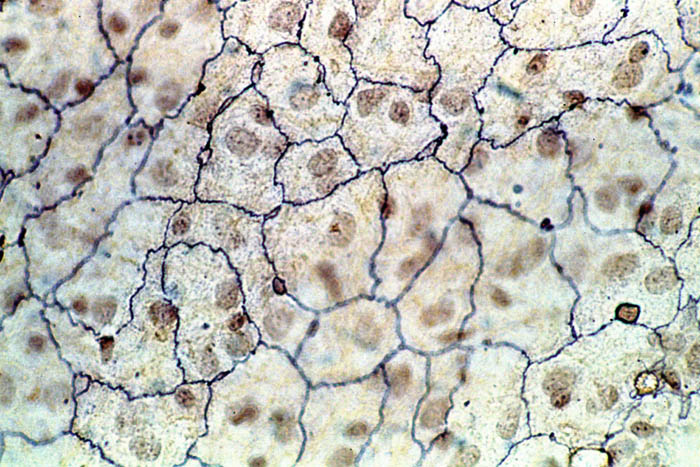 ConnectiveBone tissue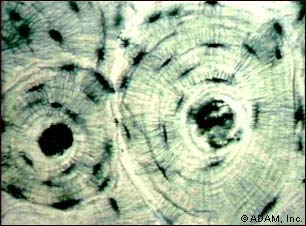 MuscleSmooth muscle tissue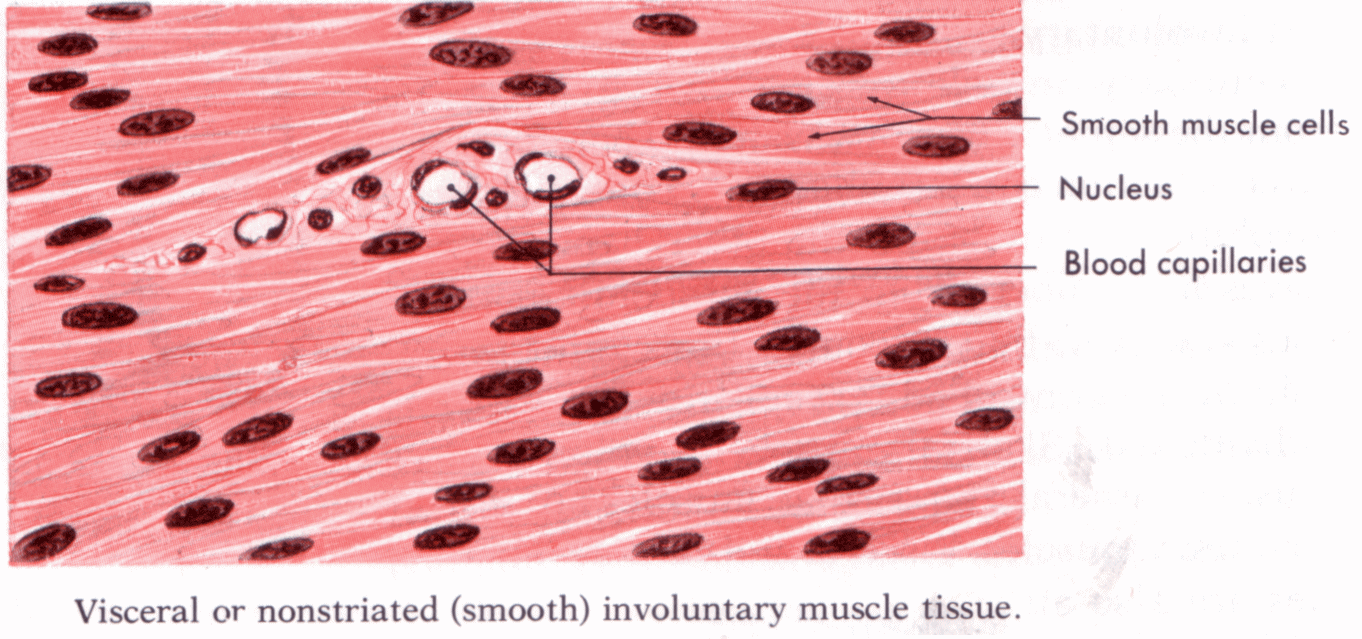 NervousNeuron Cell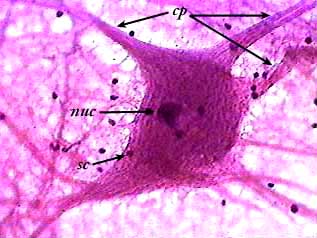 